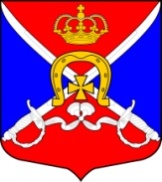 ИЗБИРАТЕЛЬНАЯ КОМИССИЯВНУТРИГОРОДСКОГО МУНИЦИПАЛЬНОГО ОБРАЗОВАНИЯ САНКТ-ПЕТЕРБУРГАМУНИЦИПАЛЬНЫЙ ОКРУГ ДАЧНОЕпр. Ветеранов, д. 69, Санкт-Петербург, 198255, тел./факс (812) 752-92-83, 752-94-19, E-mail: mo_dachnoe27@mail.ru, http://www.dachnoe.ruОГРН 1047808003110, ИНН 7805151319, КПП 780501001РЕШЕНИЕОб открепительных удостоверениях для голосования на выборах депутатов Избирательная комиссия внутригородского Муниципального Образования Санкт-Петербурга Муниципальный Округ Дачноешестого созываВ соответствии со статьей 51 Закона Санкт-Петербурга 
от 21 мая 2014 года № 303-46 «О выборах депутатов муниципальных советов внутригородских муниципальных образований Санкт-Петербурга»,  руководствуясь пунктом 1.1 раздела IV Порядка передачи открепительных удостоверений избирательным комиссиям, комиссиям референдума и учета открепительных удостоверений, утвержденного постановлением Центральной избирательной комиссии Российской Федерации от 16 марта 2016 года № 328/1863-6, избирательная комиссия внутригородского муниципального образования Санкт-Петербурга Муниципальный Округ Дачное р е ш и л а: 1. Утвердить текст открепительного удостоверения для голосования на выборах депутатов Шестого созыва Депутатов Муниципального Образования Санкт-Петербурга Муниципальный Округ Дачное (далее – открепительное удостоверение) согласно приложению № 1 к настоящему решению.2. Установить, что открепительные удостоверения печатаются 
на бумаге плотностью 65 г/м2 формата А5 (148х210 мм), красочностью 2+0. При изготовлении бланков открепительных удостоверений применяются следующие способы защиты от подделки: нанесенная типографским способом защитная сетка.3. Определить, что открепительные удостоверения имеют единую 
нумерацию на всей территории проведения выборов. Количество знаков в единой нумерации – шесть.4. Изготовить открепительные удостоверения в количестве – 280 экземпляров.5.  Установить, что передача открепительных удостоверений избирательным комиссиям и их учет осуществляются согласно распределению и в соответствии с разделом IV Порядка передачи открепительных удостоверений избирательным комиссиям, комиссиям референдума и учета открепительных удостоверений, утвержденного постановлением Центральной избирательной комиссии Российской Федерации от 16 марта 2016 года № 328/1863-6.6. Утвердить форму Реестра выдачи открепительных удостоверений 
и форму выписки из реестра выдачи открепительных удостоверений согласно приложениям №№ 2,3 к настоящему решению.7. Предусмотреть расходы на закупку открепительных удостоверений за счет средств местного бюджета, выделенных избирательной комиссии внутригородского  муниципального образования Муниципальный Округ Дачное на подготовку и проведение выборов депутатов Шестого созыва, в смете ИКМО за нижестоящие избирательные комиссии.8. Контроль за исполнением настоящего решения возложить на председателя избирательной комиссии внутригородского муниципального образования Санкт-Петербурга Муниципальный Округ Давчное А.Г. Грогуля.Председатель ИК МО Дачное	А.Г. Грогуль Секретарь ИК МО Дачное	Н.Л. БызоваПриложение  № 1
к решению избирательной комиссииВнутригородского Муниципального Образования Санкт-Петербурга Муниципальный Округ Дачное от 09 июля 2019 года № 4-1Текст открепительного удостоверения для голосования на выборах депутатов Внутригородского Муниципального Образования Санкт-Петербурга Муниципальный Округ Дачное шестого созываПриложение  № 2
к решению избирательной комиссииВнутригородского Муниципального Образования Санкт-Петербурга Муниципальный Округ Дачное от 09 июля 2019 года № 4-1Выборы депутатов Внутригородского Муниципального Образования Санкт-Петербурга Муниципальный Округ Дачное шестого созыва8 сентября 2019 года РЕЕСТРвыдачи открепительных удостоверений для голосования на выборах депутатов  Внутригородского Муниципального Образования Санкт-Петербурга Муниципальный Округ Дачное шестого созыва _______________________________________________________________________(наименование избирательной комиссии)Лист №_____.  Всего листов_____.Приложение  № 3
к решению избирательной комиссииВнутригородского Муниципального Образования Санкт-Петербурга Муниципальный Округ ДачноеОт 09 июля 2019 года № 4-1Выборы депутатов Внутригородского Муниципального Образования Санкт-Петербурга Муниципальный Округ Дачное шестого созыва8 сентября 2019 года ВЫПИСКА ИЗ РЕЕСТРАвыдачи открепительных удостоверений для голосования на выборах депутатов  Внутригородского Муниципального Образования Санкт-Петербурга Муниципальный Округ Дачное шестого созыва ________________________________________________________________________(наименование избирательной комиссии муниципального образования)Избирательный участок №___________Лист №_____.  Всего листов_____.Всего по избирательному участку №  _____  выдано ____________ открепительных удостоверений.                                                                    номер                                   число09 июля 2019 года№  4-1Выборы депутатов муниципального совета 
Внутригородского Муниципального Образования Санкт-Петербурга Муниципальный Округ Дачное шестого созыва 
Выборы депутатов муниципального совета 
Внутригородского Муниципального Образования Санкт-Петербурга Муниципальный Округ Дачное шестого созыва 
Выборы депутатов муниципального совета 
Внутригородского Муниципального Образования Санкт-Петербурга Муниципальный Округ Дачное шестого созыва 
Выборы депутатов муниципального совета 
Внутригородского Муниципального Образования Санкт-Петербурга Муниципальный Округ Дачное шестого созыва 
8 сентября 2019 года8 сентября 2019 года8 сентября 2019 года8 сентября 2019 годаоткрепительное удостоверение № __________открепительное удостоверение № __________открепительное удостоверение № __________открепительное удостоверение № ____________________________________________________________________________________________ __________________________________________________________________________________ __________________________________________________________________________________ __________________________________________________________________________________ (фамилия, имя и  отчество)(фамилия, имя и  отчество)(фамилия, имя и  отчество)(фамилия, имя и  отчество)___________________________________________________________________________________________________________,(серия и номер паспорта или документа, заменяющего паспорт гражданина)___________________________________________________________________________________________________________,(серия и номер паспорта или документа, заменяющего паспорт гражданина)___________________________________________________________________________________________________________,(серия и номер паспорта или документа, заменяющего паспорт гражданина)___________________________________________________________________________________________________________,(серия и номер паспорта или документа, заменяющего паспорт гражданина)включенный (ая) в список избирателей на избирательном участке № ___________________________________________________________________________________________,(адрес участковой избирательной комиссии)образованном на территории внутригородского муниципального образования 
Санкт-Петербурга Муниципальный Округ Дачное по многомандатному избирательному округу  № ___________________________, получил(а) настоящее открепительное удостоверение и имеет право принять участие
в голосовании на избирательном участке, на котором он (она) будет находиться в день голосования.включенный (ая) в список избирателей на избирательном участке № ___________________________________________________________________________________________,(адрес участковой избирательной комиссии)образованном на территории внутригородского муниципального образования 
Санкт-Петербурга Муниципальный Округ Дачное по многомандатному избирательному округу  № ___________________________, получил(а) настоящее открепительное удостоверение и имеет право принять участие
в голосовании на избирательном участке, на котором он (она) будет находиться в день голосования.включенный (ая) в список избирателей на избирательном участке № ___________________________________________________________________________________________,(адрес участковой избирательной комиссии)образованном на территории внутригородского муниципального образования 
Санкт-Петербурга Муниципальный Округ Дачное по многомандатному избирательному округу  № ___________________________, получил(а) настоящее открепительное удостоверение и имеет право принять участие
в голосовании на избирательном участке, на котором он (она) будет находиться в день голосования.включенный (ая) в список избирателей на избирательном участке № ___________________________________________________________________________________________,(адрес участковой избирательной комиссии)образованном на территории внутригородского муниципального образования 
Санкт-Петербурга Муниципальный Округ Дачное по многомандатному избирательному округу  № ___________________________, получил(а) настоящее открепительное удостоверение и имеет право принять участие
в голосовании на избирательном участке, на котором он (она) будет находиться в день голосования.___________________________________(председатель, заместитель председателя,секретарь или член комиссии)_________________________________________________ (наименование комиссии)___________________________________(председатель, заместитель председателя,секретарь или член комиссии)_________________________________________________ (наименование комиссии)_______________________________________________________________(председатель, заместитель председателя,секретарь или член комиссии)_________________________________________________ (наименование комиссии)___________________________________(председатель, заместитель председателя,секретарь или член комиссии)_________________________________________________ (наименование комиссии)             (подпись)(фамилия и  инициалы)«___» __________________ 2019 г.«___» __________________ 2019 г.              МП    (дата выдачи открепительного удостоверения)    (дата выдачи открепительного удостоверения)Открепительное удостоверение изымается у избирателя по предъявлении его в день голосования.Открепительное удостоверение изымается у избирателя по предъявлении его в день голосования.Открепительное удостоверение изымается у избирателя по предъявлении его в день голосования.Открепительное удостоверение изымается у избирателя по предъявлении его в день голосования.№п/нФамилия, имя, отчество избирателяГод рождения  (в возрасте 
18 лет – день и месяц рождения)Адрес места жительст-ваизбира-теляНомер избирательного участка, где избиратель включен в список избирателейСерия и номер паспорта или документа, заменяющего паспорт гражданинаНомер открепи-тельного удостове-ренияДатавыдачи открепитель-ного удостове-ренияПодпись избирателя или подпись представителя избирателя в получении открепительного удостоверения и сведения о немПодпись члена территориальной избирательной комиссии, выдавшего открепительное удостоверение12345678910Председательизбирательной комиссии___________________________Председательизбирательной комиссии___________________________МП(подпись)(фамилия, инициалы)Секретарьизбирательной комиссии_________________________Секретарьизбирательной комиссии_________________________(подпись)(фамилия, инициалы)№п/нФамилия, имя, отчество избирателяГод рождения  (в возрасте 
18 лет – день и месяц рождения)Адрес места жительстваизбирателяНомер избирательного участка, где избиратель включен в список избирателей Серия и номер паспорта или документа, заменяющего паспорт гражданинаНомер открепи-тельного удостоверенияДата выдачи открепительного удостоверения12345678ПредседательПредседательМП(подпись)(фамилия, инициалы)СекретарьСекретарь(подпись)(фамилия, инициалы)